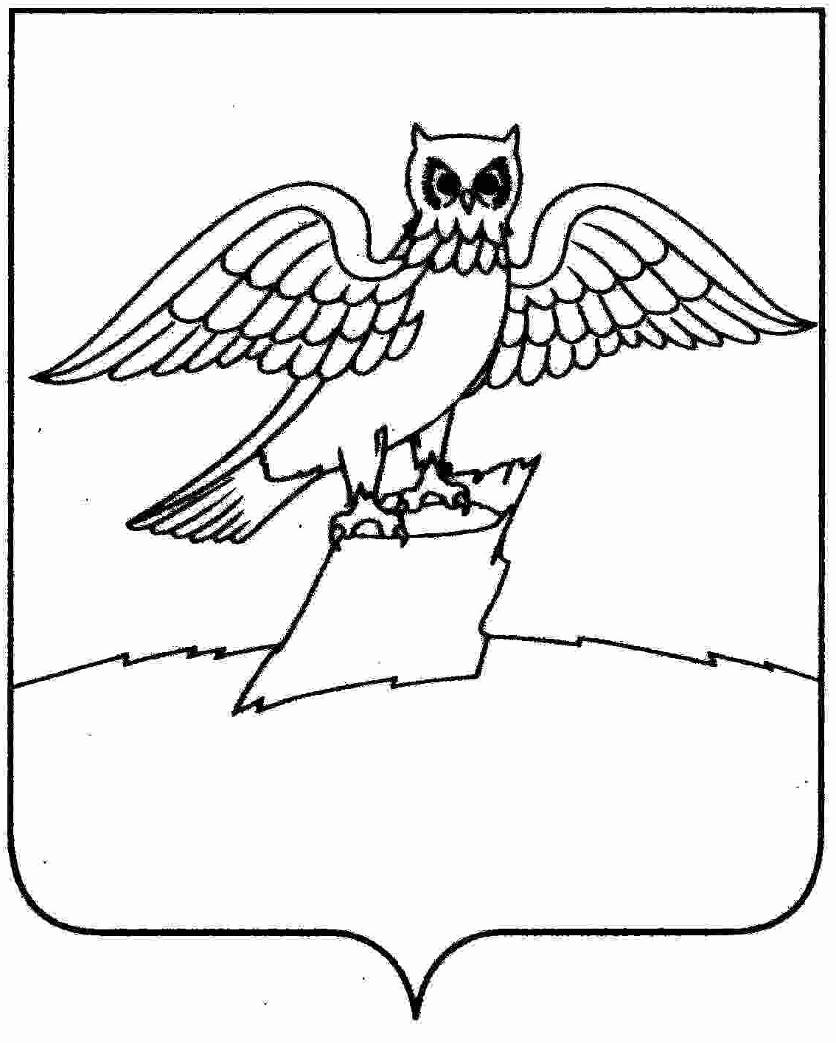 АДМИНИСТРАЦИЯ ГОРОДА КИРЖАЧКИРЖАЧСКОГО РАЙОНАП О С Т А Н О В Л Е Н И Е30.09.2019                                                                                             №   1015                                                                                                                                                                                                                                                                                                                                                                                                                                                                                                                                                                                                                                                                                                                                                                                                                                                   В целях реализации Федерального закона от 06.10.2003  № 131-ФЗ «Об общих принципах организации местного самоуправления в Российской Федерации», Закона Владимирской области от 29.08.2016 № 107-ФЗ «О наделении органов местного самоуправления отдельными государственными полномочиями Владимирской области по осуществлению регионального государственного жилищного надзора и лицензионного контроля», решения Совета народных депутатов города Киржач Киржачского района от 04.09.2019 № 60/463 «Об отмене решения Совета народных городского поселения г. Киржач от 26.06.2013 № 38/278 «Об утверждении «Положения о порядке осуществления муниципального жилищного контроля на территории муниципального образования городское поселение г. Киржач»П О С Т А Н О В Л Я Ю:1. Отменить постановление  главы городского поселения г. Киржач от 09.01.2017 № 04 «Об утверждении административного регламента исполнения муниципальной услуги «Муниципальный жилищный контроль».2.  Контроль за исполнением настоящего постановления оставляю за собой. 3. Настоящее постановление вступает в силу с момента его опубликования (обнародования)Глава администрации                                                                          Н.В. Скороспелова Об отмене административного регламента исполнения  муниципальной услуги «Муниципальный жилищный контроль»